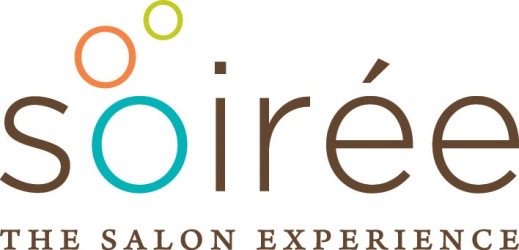 9832 York Road, Suite 2FCockeysville, Maryland 21030410.628.6061   soiree-salon.comApplication for EmploymentName:______________________________ Phone #:_____________________Address:_________________________ City, State, Zip:___________________Email:___________________________ Emergency Contact:_______________Position you are applying for:_________________________________________Experience/Job HistoryPrevious Employer:_________________________________________________Dates Employed:____________ to _____________ Position:________________Responsibilities:___________________________________________________May we contact this employer for a reference? Yes NoPrevious Employer:_________________________________________________Dates Employed:____________ to _____________ Position:________________Responsibilities:___________________________________________________May we contact this employer for a reference? Yes NoEducationHighest Level of Education Completed:______________________ Year:______School:_____________________________ Studied:______________________ReferencesPlease list two non-relative references:1._______________________ Phone #:_________________________2._______________________ Phone#:___________________________